Mateřská škola Dřevnovice, 				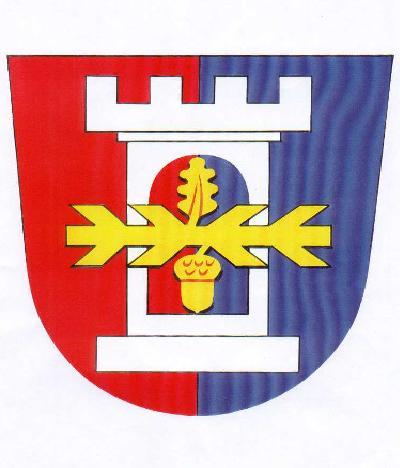 Dřevnovice č. 48					798 26 Nezamyslice					Jana Přidalová, ředitelka školy				Tel: 777 275 835						  Zveřejnění pověřence pro ochranu osobních údajů :                Správce :  Mateřská škola    Dřevnovice……č. 48……PSČ 798 26….                Pověřenec pro ochranu osobních údajů: Svatava Čmelová                Kontaktní údaje: gdpr@hanackyvenkov.cz                                              tel. 725 102 130  V Dřevnovicích 25.5.2018Jana Přidalová                ředitelka školy                 